Publicado en Barcelona el 24/07/2018 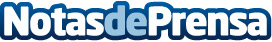  La revista INFONOVA dedica su número 34 a patrones de consumo y nuevas formas de adicciónLas tecnologías de la comunicación, Internet, los teléfonos móviles y los videojuegos entran en las grandes agendas sobre adicciones y desórdenes mentalesDatos de contacto:Mario Prieto34679488364Nota de prensa publicada en: https://www.notasdeprensa.es/la-revista-infonova-dedica-su-numero-34-a Categorias: Nacional Sociedad E-Commerce Consumo Gaming http://www.notasdeprensa.es